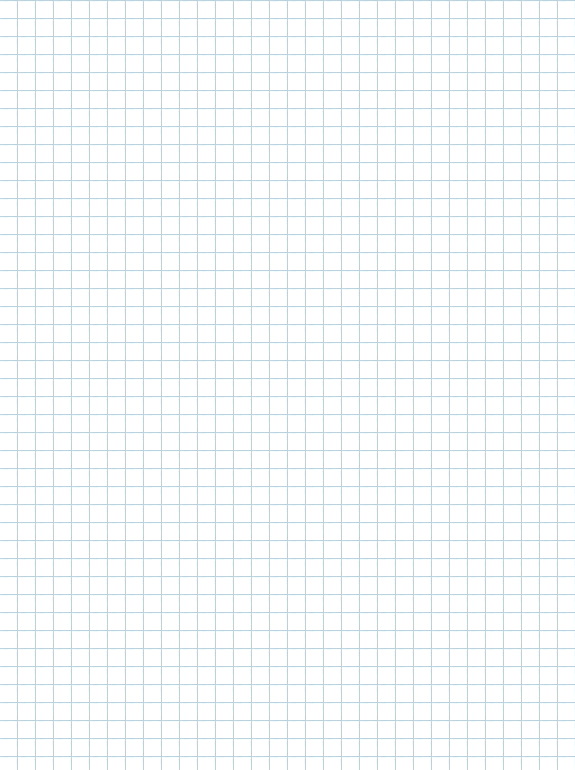 PAGETITLEDATE2Design Brief3456Decision Matrix78910Client:Designer:Problem Statement:Design Statement:Specifications:Deliverables:SPECIFICATIONS - CRITERIA & CONSTRAINTSSPECIFICATIONS - CRITERIA & CONSTRAINTSSPECIFICATIONS - CRITERIA & CONSTRAINTSSPECIFICATIONS - CRITERIA & CONSTRAINTSSPECIFICATIONS - CRITERIA & CONSTRAINTSSPECIFICATIONS - CRITERIA & CONSTRAINTSSPECIFICATIONS - CRITERIA & CONSTRAINTSIdeasTotals432121BestWorstYesNo